Elements of DesignAssignment BookletElements of DesignDesigners use various parts or elements in order to make a creationAll designs incorporate one or more of these elementsThe  elements we will focus on areLineShapeTextureColorLineWeightDirection There are 4 different linesVertical Line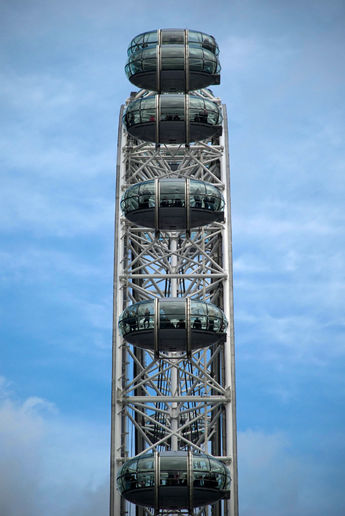 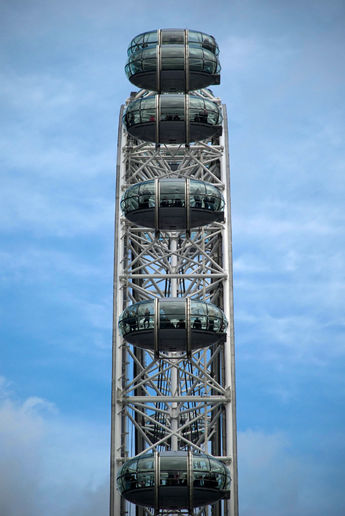 Horizontal Line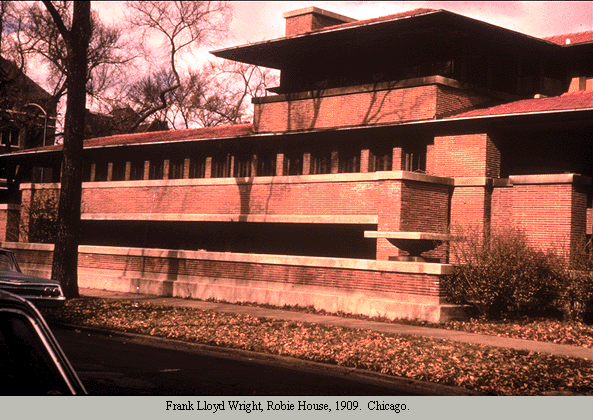 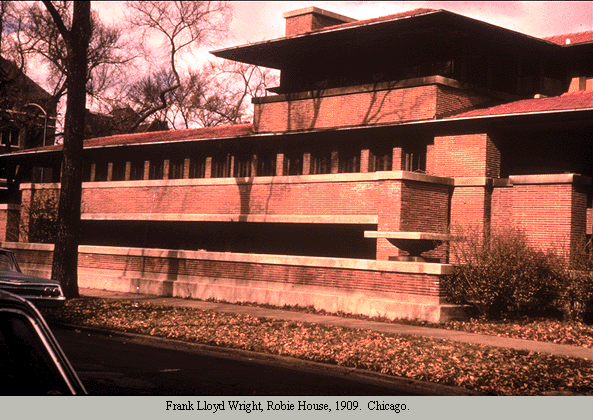 Diagonal Line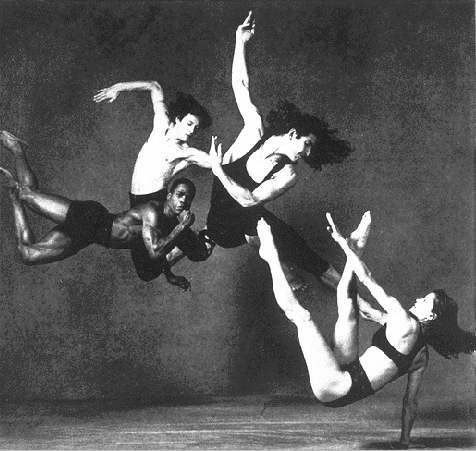 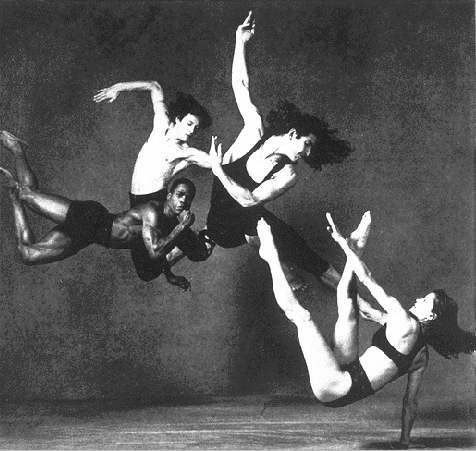 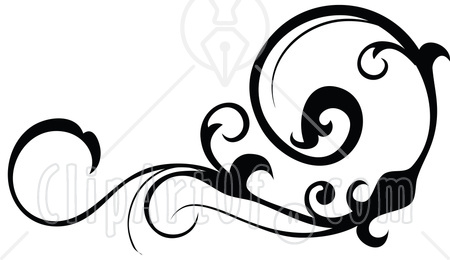 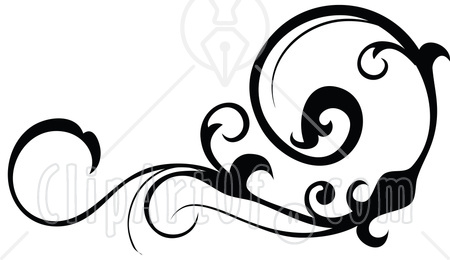 Curved Line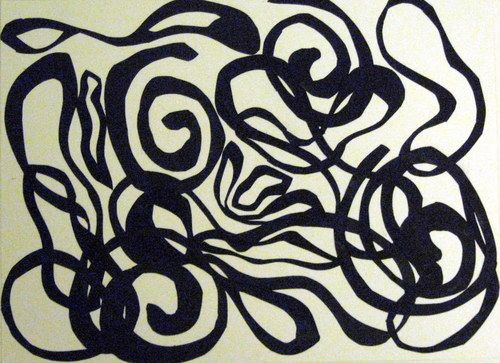 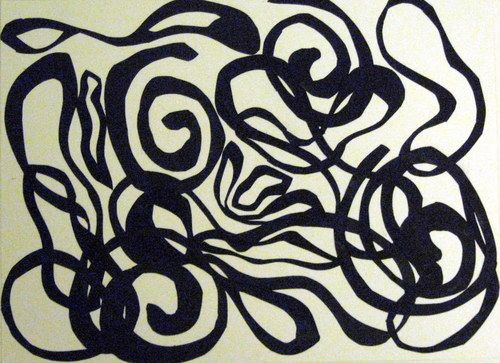 Line Identification AssignmentYour objective in this assignment is to be able to identify the types of lines (Vertical, Horizontal, Diagonal and Curved) in different designs.This Assignment will be completed in your Power Point Portfolio.Begin by setting up an intro slide called Lines in Design.Next, set up 4 slides after that each with the title of the different types of lines.Once this is set up you will need to search the internet locating 3 examples for each type of line.Copy and paste each example onto the appropriate page.Organize the examples so they fill up the page.Place a yellow line through the design indicating where the Directional Line is.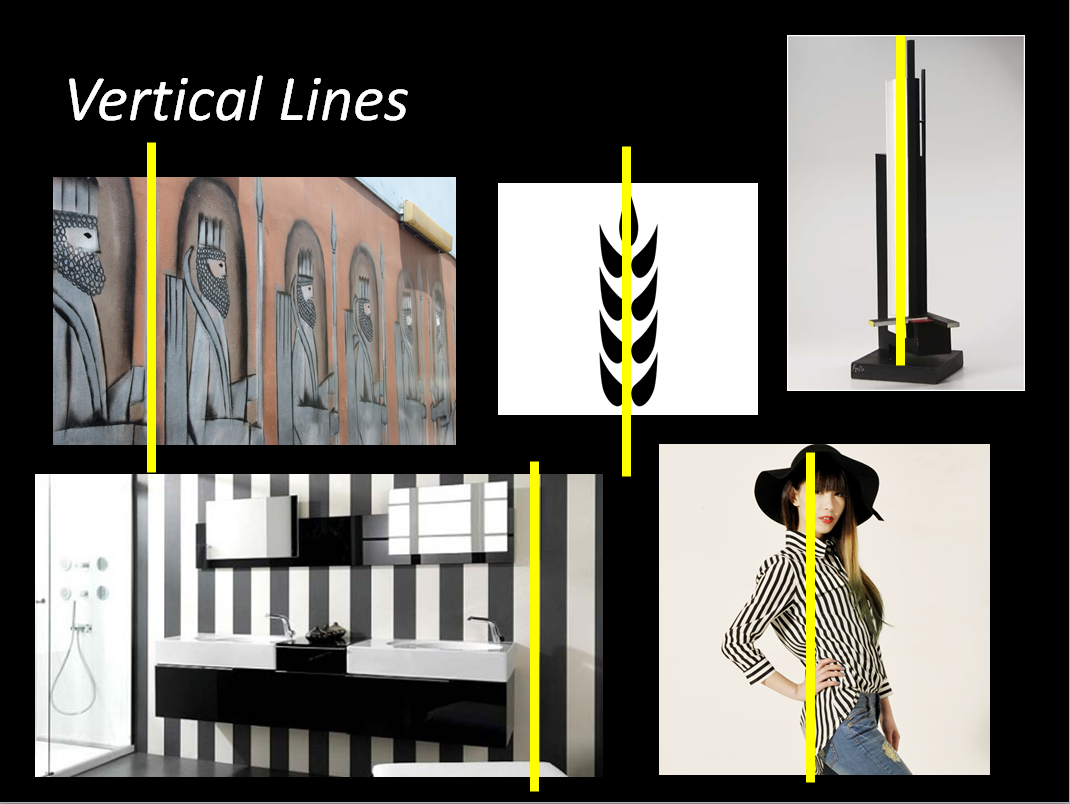 Line Creation AssignmentThe purpose of this assignment is to incorporate the lines introduced during class into a design.  Below is an example of a created design and a space for you to complete your brainstorming.  Your design should include a variety of lines, different styles, and weighting.  Remember that different lines and weights will give your design a different feel.  Be prepared to explain what type of feeling you are trying to create with your design.  After you have completed your brainstorm, please have the teacher initial it.  You can then move to the computer and create your brainstormed design on a new page in Inkscape called, “Lines in Design”.    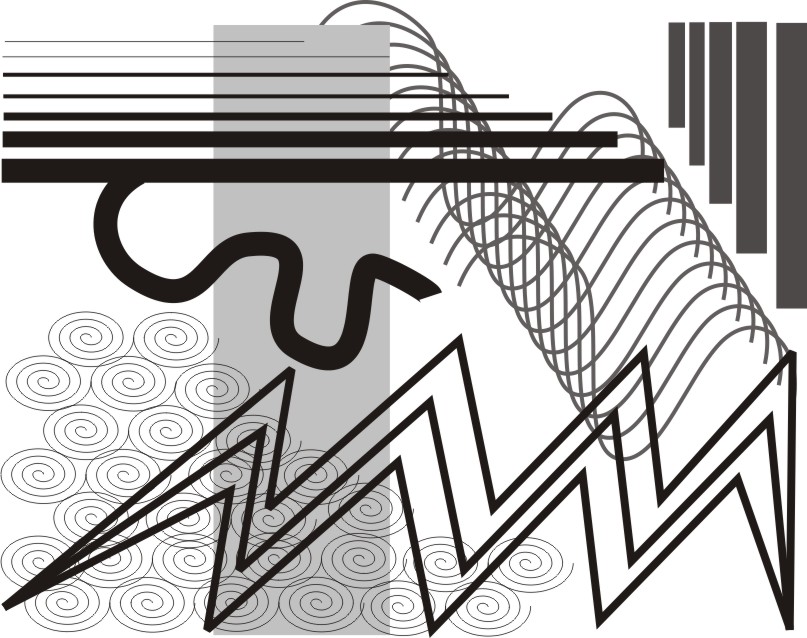 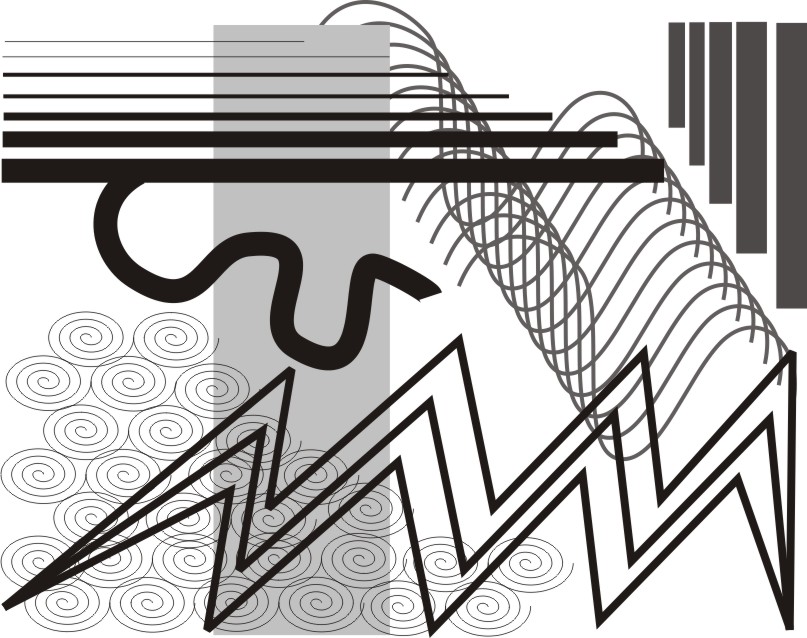 Shape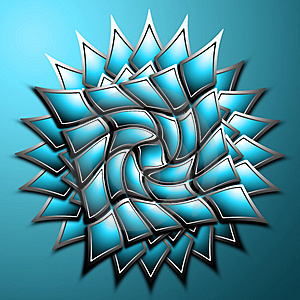 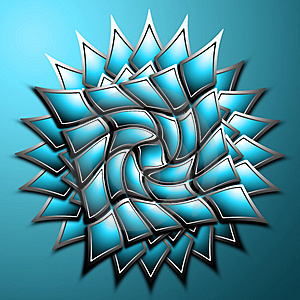 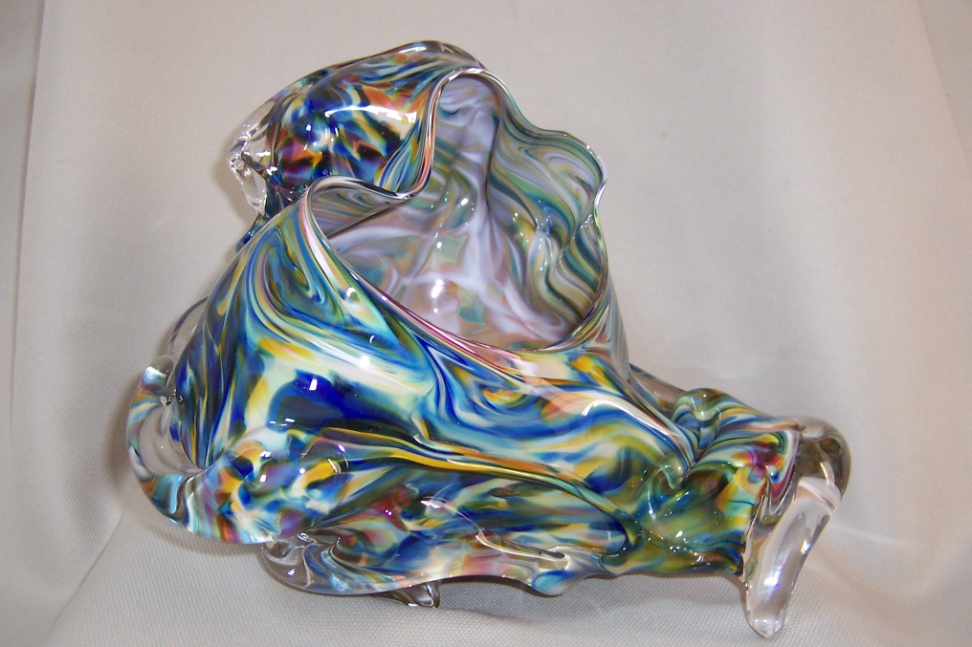 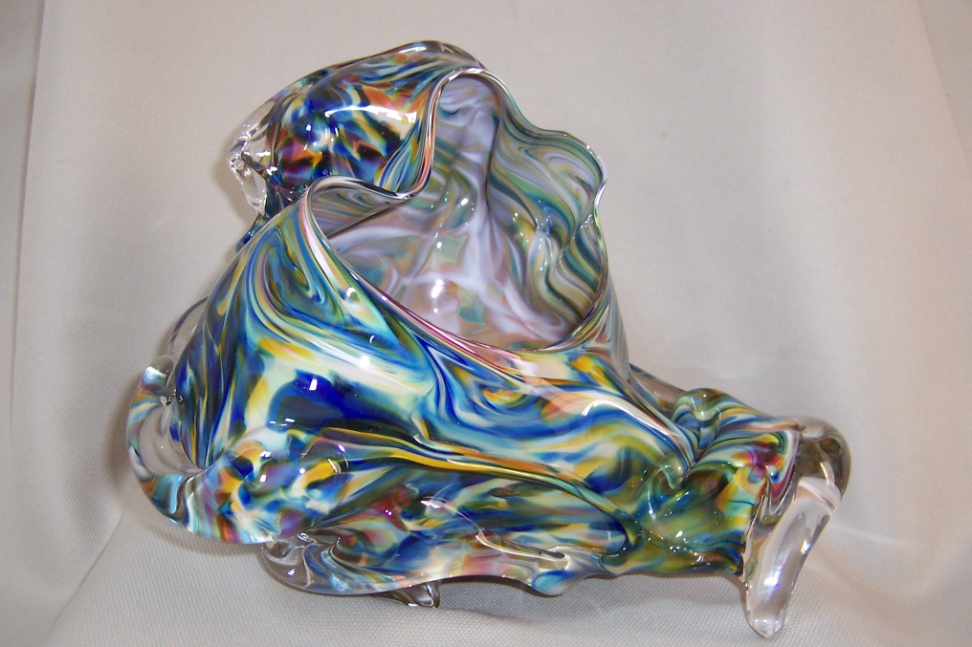 Texture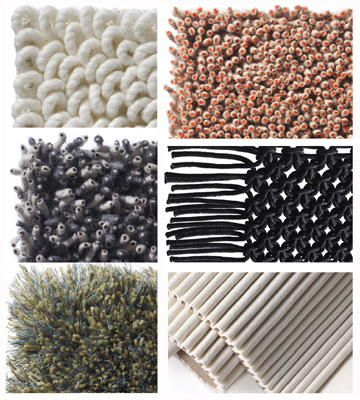 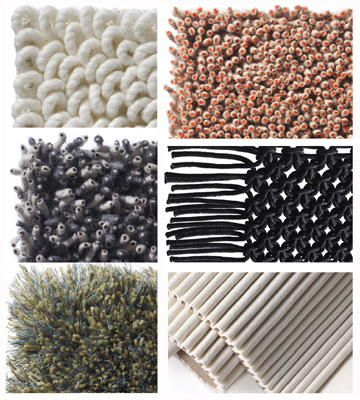 Color 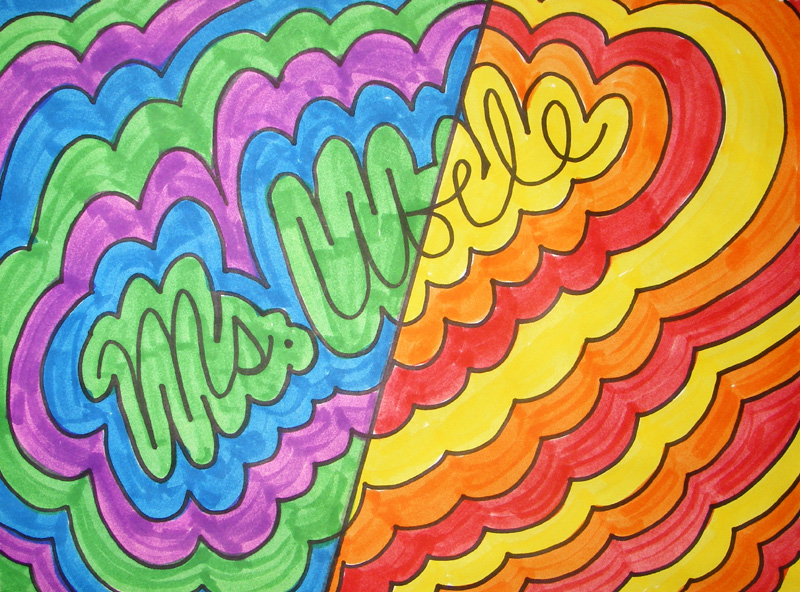 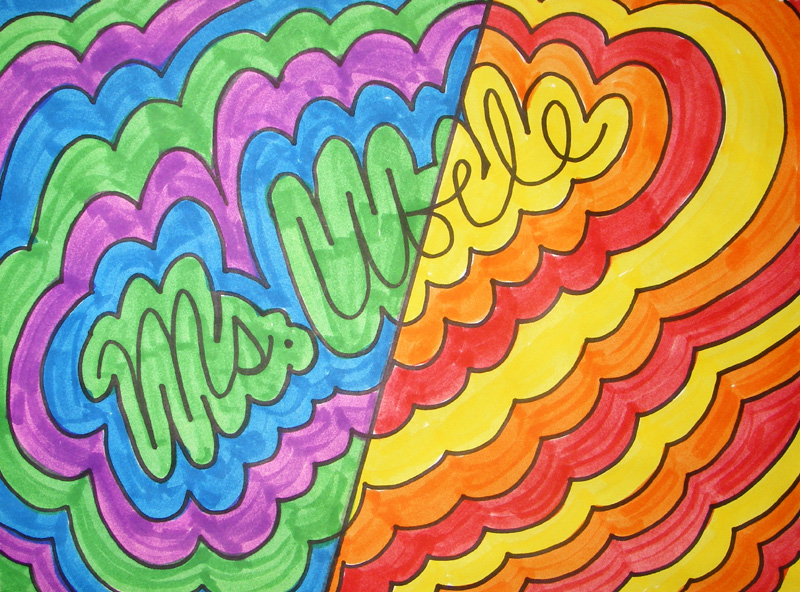 